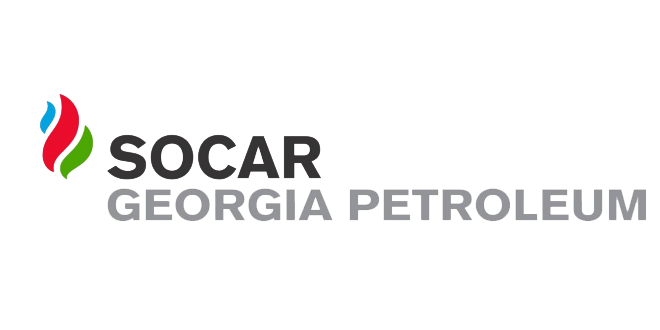 ელექტრონული ტენდერის განაცხადი№1ტენდერის აღწერილობაWi-Fi დაშვების წერტილის შესყიდვა2კონკრეტული დავალება Cisco AiR-LAP1141N-E-K93მოთხოვნები პრეტენდენტების მიმართ3 წლიანი გამოცდილება4გადახდის პირობები მიღება-ჩაბარების აქტის საფუძველზე5ტენდერის ვადები 4 კალენდარული დღე6ხელშეკრულების ვადები 3 თვე7საგარანტიო პირობები 1 წელი 8საკონტაქტო პირიანა ბაძაღუა 5574301609სხვა